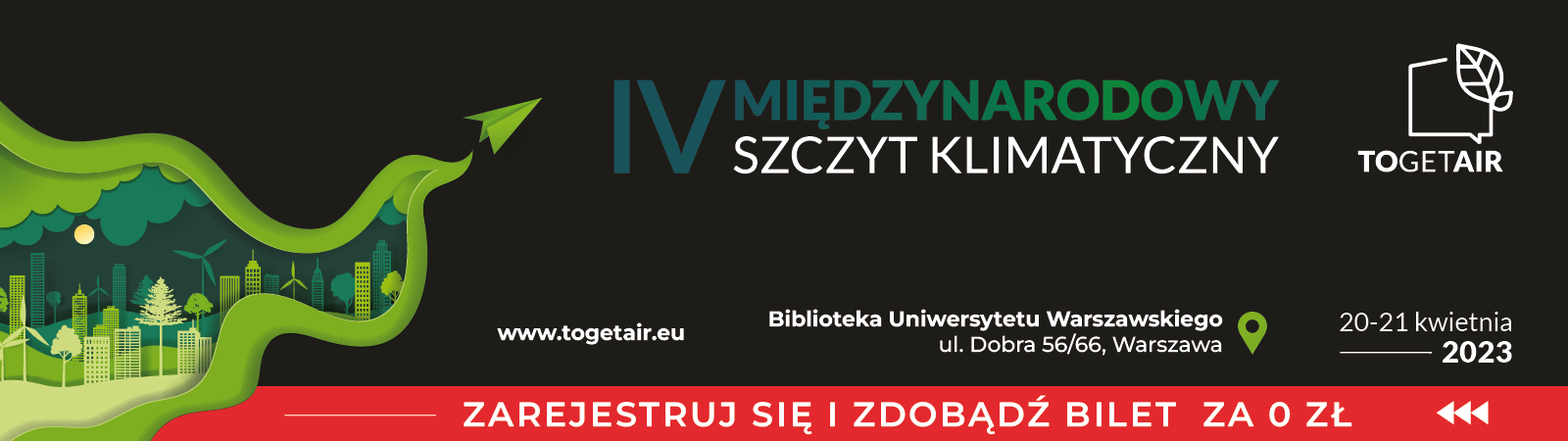 KOMISARZ EU DS. ENERGII, KADRI SIMSON OTWORZY IV MIĘDZYNARODOWY SZCZYT KLIMATYCZNY TOGETAIR 2023„Zmiany klimatyczny postępują coraz szybciej i pod każdą szerokością geograficzną jesteśmy narażeni na coraz groźniejsze anomalia pogodowe. Dlatego musimy działać razem i bardzo się cieszę, że będę częścią IV Międzynarodowego Szczytu Klimatycznego TOGETAIR2023” przekazała Kadri Simson, która otworzy swoim przemówieniem rozpoczynające się 20 kwietnia wydarzenie.Kadri Simson jest działaczką partyjną i samorządową pochodzącą z Estonii, gdzie pełniła także funkcję ministra gospodarki i infrastruktury. Od 2019 jest członkiem Komisji Europejskiej jako komisarz do spraw energii. Ponieważ w Europie trwa wojna, a od barbarzyńskiego ataku Rosji na Ukrainę minął już ponad rok, według Kadri Simson najważniejszą sprawą w obecnej chwili dla całego naszego kontynentu jest jak najszybsze całkowite zredukowanie zależności energetycznej od Rosji. Dlatego potrzebujemy skutecznych decyzji dotyczących bezpieczeństwa energetycznego w Europie. W osiągnięciu tego celu ma pomóc europejski program REPowerEU, którego celem jest nie tylko zarzucenia dostaw surowców z Rosji, ale także wspieranie rozwoju OZE, czyli odnawialnych źródeł energii i upowszechnianie działań mających na celu oszczędzanie energii. „Jesteśmy dumni, że tak renomowany gość z Komisji Europejskiej otworzy nasz szczyt. Zapraszamy na niego nie tylko polityków z Unii Europejskiej, czy oczywiście z Polski, ale także decydentów, przedstawicieli samorządów, biznes prywatny i państwowy, uczelnie wyższe, fundacje pozarządowe oraz dziennikarzy. Chcemy zbudować wspólne porozumienie ponad podziałami politycznymi, czy terytorialnymi pozwalające znaleźć rozwiązania finansowe, prawne i społeczne, które przygotują nas na wyzwania związane ze zmianami klimatu” mówi Agata Śmieja, współorganizatorka szczytu i Prezes Fundacji Czyste Powietrze. OBEJRZYJ WIDEO Z ZAPROSZENIEM na TOGETAIR 2023https://www.youtube.com/watch?v=zyRBhhkEuMYMiędzynarodowy Szczyt Klimatyczny TOGETAIR po raz kolejny odbędzie się  w przestrzeniach Biblioteki Uniwersytetu Warszawskiego w dniach 20-21.04.2023.Zaplanowano trzydzieści cztery debaty i dyskusje przy okrągłych stołach.Pełna agenda wydarzenia:https://togetair.eu/agenda/DOŁĄCZ DO TOGETAIR 2023Darmowa rejestracja na szczyt przez pierwszy tydzień. https://togetair.eu/dolacz-do-wydarzenia/ Biuro PrasoweSzczyt Klimatyczny TOGETAIR 2023media@togetair.eu